Кандидат в лидеры Школьного Ученического СамоуправленияМОСКАЛЕНКО ОЛЕСЯ ОЛЕГОВНА,ученица 9 «А» классаПредлагаю свою кандидатуру на пост ЛИДЕРА   ШКОЛЬНОГО УЧЕНИЧЕСКОГО САМОУПРАВЛЕНИЯ. Я -  веселая, добрая, честная, коммуникабельна,   дружелюбная, открыта миру и новым идеям. Принимаю активное участие в жизни школы и класса. В прошлом году получила золотой значок ГТО, У меня активная жизненная позиция. Я всегда стремлюсь помочь попавшим в трудную ситуацию одноклассникам. Я хочу поддержать ваши интересы Я очень люблю свою школу. Мне бы хотелось, чтобы в школе интересней.  звития учащихся. Я предлагаю следующую программу: Создать в школе «кино-клуб», показывать и обсуждать фильмы и мультфильмы, для общего развития учащихся.Проводить  игры, музыкальные пятиминутки, во время перемен.Поощрять учащихся, имеющих отличные и хорошие результаты в учёбе или достижения в творческих конкурсах, олимпиадах, спортивных соревнованиях.Создать  «Совет помощи» из старшеклассников для помощи учащимся младших классов.Разрешить учащимся один раз в четверти приходить в свободной форме.Организовать больше спортивных мероприятий.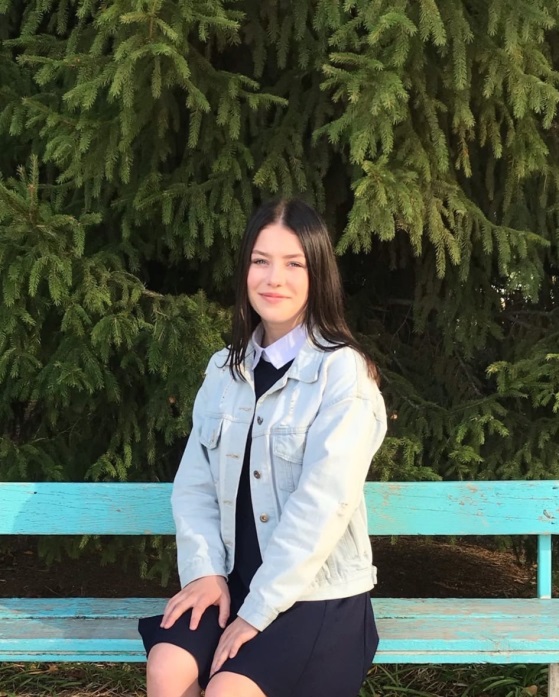        ПРЕДЛАГАЮ СВОЮ КАНДИДАТУРУ  В ЛИДЕРЫ  ШУС